Annex 5. Title page template for thesis. To be completed by the student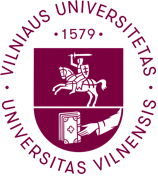 VILNIUS UNIVERSITYFACULTY OF MEDICINE___________________________________________________________________________________________Study programme (12 pt)___________________________________________________________________________________________Department, clinic or institute (12 pt)  ___________________________________________________________________________________________Student's given name and surname, year, group (12 pt)___________________________________________________________________________________________BACHELOR’S or MASTER’S or INTEGRATED STUDY MASTER’S thesis (12 pt)___________________________________________________________________________________________Title of the thesis in English (14 pt)___________________________________________________________________________________________Supervisor _____________________________________________________________________  (pedagogical title, academic degree, given name and surname)Head of the department or clinic ____________________________________________________                                                                             (pedagogical title, academic degree, given name and surname)Advisor (if any) _________________________________________________________________                                                                             (pedagogical title, academic degree, given name and surname)Vilnius, 20Student’s email __________________________________